Thomas Hobson TrustApplication FormApplications Close Friday 11 October 2024If you would like some help to fill out this form, or have any questions, please contact The Funding Team
at the Timaru District Council, telephone 03 687 7200, or Geraldine area freephone 0800 484 632 
or email fundingenquiries@timdc.govt.nz.Please note: If you received Thomas Hobson Trust funding previously, you must have returned your accountability form to the Timaru District Council before this application can be considered.Organisation detailsPrimary contactPlease provide the name and telephone contacts for one person in the Organisation who can help us if the Committee requires more information.  Under the Privacy Act (1993) consent from this person must be given before their details are recorded here.Membership/ClientsHow many members/clients does your Organisation serve? [provide number in the former Geraldine County – please refer to map on back of this form]:Applicants who are not registered for GST need to provide budget figures that include GST.  Applications who are registered for GST need to provide budget figures that exclude GSTPlease show where the remainder will come from:DeclarationI hereby declare that the information supplied here on behalf of the applying Organisation is correct.I consent to the Timaru District Council collecting the personal contact details provided in this application form, retaining and using these details for the purpose of review.  I acknowledge my right to have access to this information.  This consent is given in accordance with the Privacy Act (1993).Signed  	Position in Organisation  	Organisation  	Date of application  	/ 	/ 	Privacy Act 1993:  The applicant acknowledges that the information supplied in this application may be made available to other parties in the course of enquiries regarding applications or in publishing the results of grants approved. Personal information collected will be held by Public Trust for the purpose of assessing applications to the Thomas Hobson Trust or any other Trusts. Individuals have the right of access to, and correction of, personal information held about them.Checklist   Have you attached your latest audited accounts?   Have you attached a detailed budget for your project including quotes?   Have you attached bank account verification (i.e. deposit slip)   Have you answered all the questions?   Can your contact person be easily reached?Please return your application by Friday 11 October 2024 to:Timaru District CouncilKing George PlacePO Box 522Timaru 7940Thomas Hobson TrustInformation Sheet 2024The Thomas Hobson Trust was established under the will of the late Thomas Hobson for the purpose of providing grants to organisations within the district of the former Geraldine County.Grants can only be made towards projects that are both public and charitable in character.  This means that the organisation must be a non-profit making organisation, and the project for which a grant is made must be freely available to the public at all times without charge.  Grants will not be made to organisations that only benefit a few people.  Sports Clubs are not charitable organisations.It is, however, the role of the Council in consultation with the District Public Trustee to determine whether or not any project qualifies as being charitable and public.In the main, projects should be confined to works which are of a capital nature (new works, extensions, improvements etc) and not works which are met from normal expenditure such as maintenance and repairs to existing facilities or amenities.  Organisations applying for grants for capital projects must ensure that any fundraising towards the cost of the project is well advanced before an application is made.  Grants cannot be made from the Trust unless the fundraising has advanced to the stage where the project will definitely proceed.Applications to be returned to:Thomas Hobson TrustC/- Timaru District CouncilKing George PlacePO Box 522Timaru 7940Please refer to the map on the back of this form for eligibility area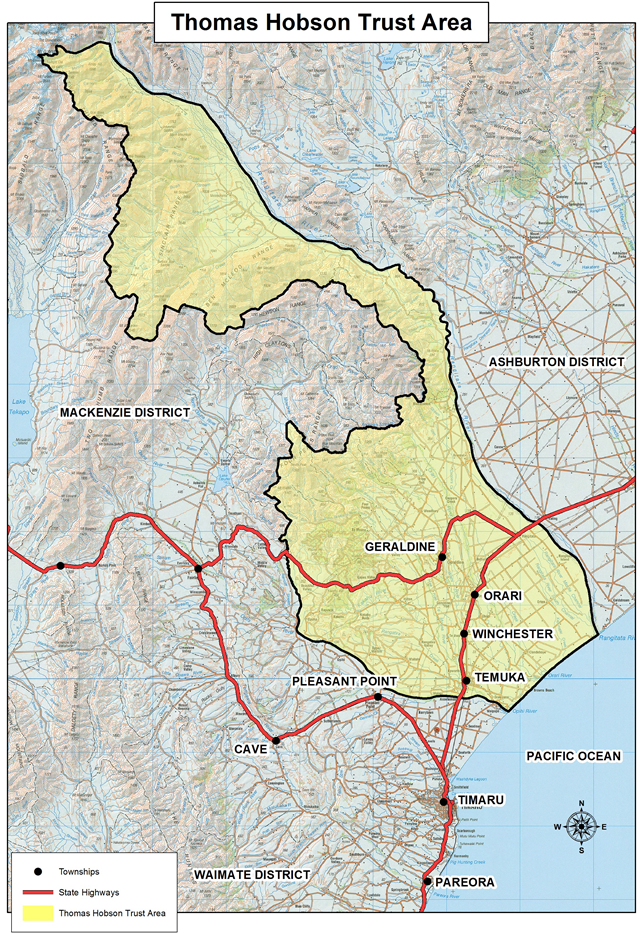 Name of applyingOrganisationPostal address ofOrganisationPhysical address of OrganisationPostal address ofOrganisationPhysical address of OrganisationPostal address ofOrganisationPhysical address of OrganisationArea covered byOrganisationBank account number (please supply a deposit slip or other bank verification).Is your Organisation a Legally Constituted Society or Trust?If your Organisation is registered for GST, please supply the GST numberFirst name(s)Last namePhone (day)Phone (evening)Email addressFinancial (Senior)Financial (Junior)Financial (Social)Non Financial Total Please provide a clear description of the project for which you are seeking assistance (use separate sheets if preferred).  Please refer to information on page 5.Total cost of project (to nearest dollar):$How much of this are you applying for?:$(a)	Already spent$(b)	Have in hand at present$(c)	Loans/mortgage/debentures$(d)	Sponsorship$(e)	User fees$(f)	Future fundraising$TOTAL$Please provide a summary of your fundraising efforts for this project.If you have applied to any other body for grants for this project, please specify to whom and how much:Please state the need for and the benefits of the project and indicate the level of community support it receives. (How will this project benefit your community)Please add anything else you wish to that may aid your case for a grant for this project.